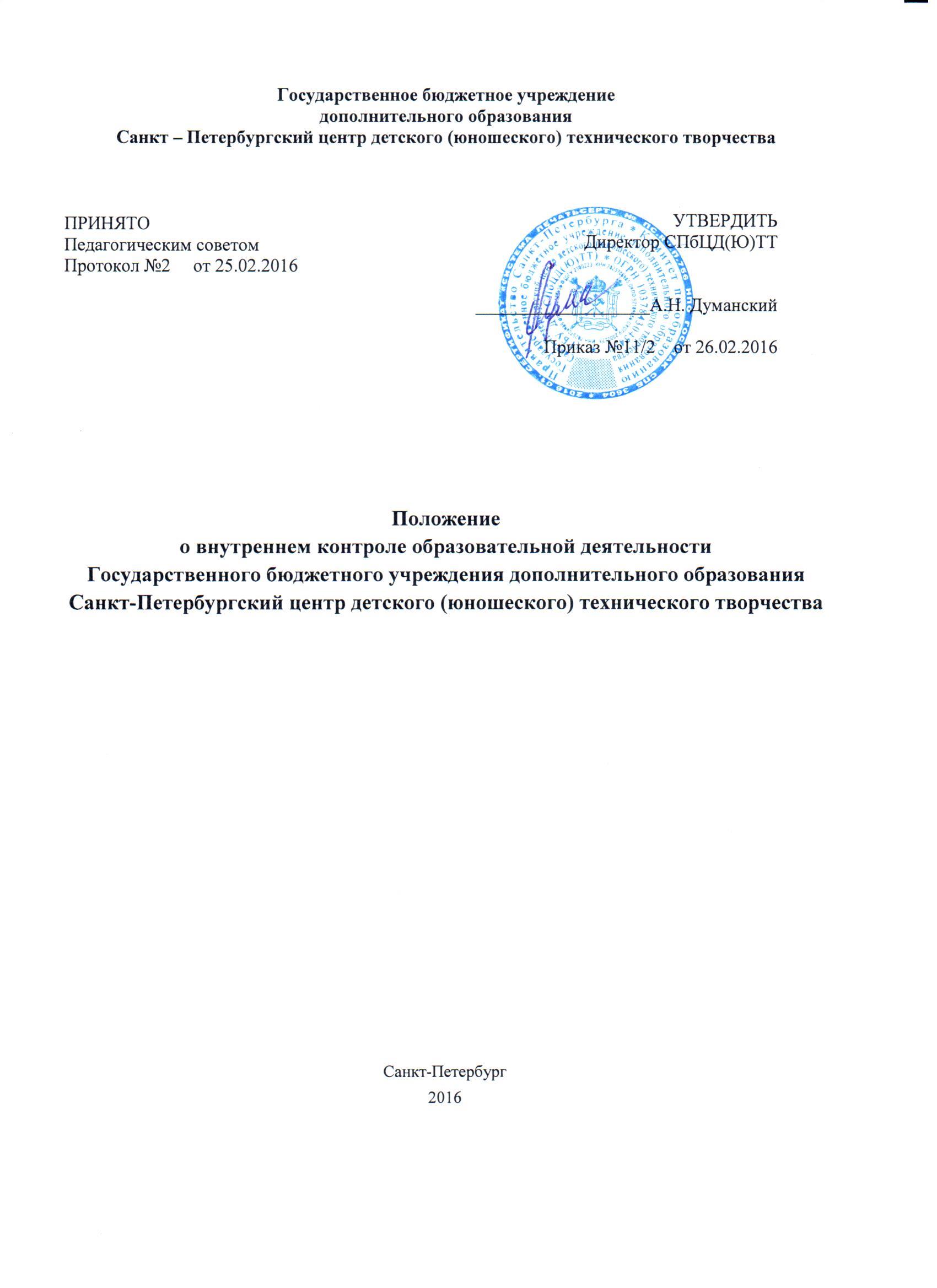 1. Общие положенияНастоящее Положение разработано в соответствие с Федеральным законом от 29.12.2012	№ 273-ФЭ «Об образовании в Российской Федерации», 	Уставом Государственного бюджетного учреждения дополнительного образования Санкт-Петербургский центр детского (юношеского) технического творчества (далее – СПбЦД(Ю)ТТ) и регламентирует содержание и порядок осуществления внутреннего контроля образовательной деятельности (далее — внутренний контроль) администрацией СПбЦД(Ю)ТТ.Внутренний контроль — главный источник информации для диагностики состояния образовательного процесса, основных результатов деятельности СПбЦД(Ю)ТТ с целью принятия на этой основе управленческих решений. Под внутренним контролем понимается проведение членами администрации или комиссией СПбЦД(Ю)ТТ наблюдений, обследований, осуществляемых в порядке руководства и контроля в пределах своей компетенции за соблюдением педагогическими работниками законодательных и иных нормативно- правовых актов, принятия мер по предупреждению нарушений, получения информации о ходе и результатах образовательного процесса, охране труда и здоровья участников образовательного процесса.Контроль должен быть системным, плановым, целенаправленным, эффективным. Процедура контроля должна соответствовать этическим нормам, не нарушать права участников образовательного процесса.Положение о внутреннем контроле принимается на Педагогическом совете СПбЦД(Ю)ТТ и утверждается директором СПбЦД(Ю)ТТ.Цель и задачи внутреннего контроляЦель внутреннего контроля - совершенствовать деятельность педагогического коллектива по обеспечению доступности, качества и эффективности образования на основе сохранения его фундаментальности и соответствия актуальным и перспективным потребностям личности.Задачами для проведения внутреннего контроля являются:исполнение законодательства в области образования, нормативных актов различных уровней, локальных актов, решений Педагогического советаанализ и экспертная оценка эффективности результатов деятельности педагогических работников, повышение ответственности за внедрение передовых, инновационных технологий, методов и приемов обучения;оказание методической помощи педагогическим работникам;установление соответствия функционирования и развития педагогической системы требованиям государственного стандарта общего образования и дополнительного образования с установлением причинно-следственных связей, позволяющих сформулировать выводы и рекомендации по дальнейшему развитию образовательного процесса;выявление и реализация профессионального потенциала членов педагогического коллектива;выявление и реализация образовательного потенциала обучающихся, отслеживание динамики всестороннего развития личности.Функции внутреннего контроляинформационно- аналитическаяконтрольно-диагностическаякоррективно-регулятивная4. Объекты внутреннего контролясоблюдение нормативно-правовых актов, коллективных решений;реализация образовательных программ, учебных планов;качество знаний, умений и навыков обучающихся и воспитанников;соблюдение утвержденного расписания;соблюдение СанПиН к условиям организации образовательного процесса;подготовка и проведение аттестации;методическое обеспечение образовательного процесса;ведение документации;уровень профессиональной и личностной компетенции педагогов;охрана труда и здоровья участников образовательного процесса.Виды, формы и методы внутреннего контроляВнутренний контроль по содержанию делится на следующие виды:оперативный (контрольные посещения структурных подразделений);тематический (детальное изучение конкретного вопроса в практике структурных подразделений);фронтальный (всестороннее изучение конкретного вопроса).Формы внутреннего контроля:персональный;-  коллективный.Методы внутреннего контроля:анкетирование;социальный опрос;тестирование;собеседование;наблюдение;изучение документации;посещение занятий, мероприятий и других форм организации образовательного процессабеседа;и другие формы.Порядок организации и проведения внутреннего контроля6.1 Внутренний контроль осуществляет заместитель директора по образовательной деятельности или комиссия, созданная по его поручению для этих целей. В качестве экспертов к участию в контроле могут привлекаться педагогические работники структурных подразделений СПбЦД(Ю)ТТ и сторонние компетентные специалисты.При проведении планового контроля тема и сроки проверки фиксируются в годовом и месячном планах структурных подразделений и СПбЦД(Ю)ТТ. Директор СПбЦД(Ю)ТТ издает приказ о сроках и целях проверки, устанавливает срок представления итоговых материалов.Продолжительность проверок не должна превышать 30 дней.6.5 Результаты проверок оформляются в виде аналитической справки. В справке указывается следующее:цель;сроки;состав комиссии;процесс проверки;констатация фактов;выводы;рекомендации или предложения.6.6. По итогам проверки директором принимаются следующие решение:приказ:обсуждение итоговых материалов контроля на заседаниях коллегиальных органов;привлечение работников к дисциплинарной ответственности;поощрение работников;повторный контроль;иные решения в пределах своей компетенции.Права участников внутреннего контроляПроверяемый педагогический работник, педагогический коллектив или структурное подразделение имеют право:знать сроки проверки;критерии оценки;цель, содержание, виды, формы и методы контроля;своевременно знакомиться с выводами и рекомендациями администрации СПбЦД(Ю)ТТ, комиссии;обращаться в комиссию по урегулированию споров между участниками образовательного процесса при несогласии с результатами контроля.При осуществлении контроля комиссия имеет право:запрашивать необходимую информацию, знакомиться с документацией в соответствии с должностными инструкциями;изучать практическую деятельность работников через посещение и анализ занятий, уроков и массовых мероприятий;анализировать результаты методической, опытно-экспериментальной работы педагогов;выявлять результаты участия обучающихся в мероприятиях различного уровня.8. Освобождение от внутреннего контроляПедагогические работники могут быть освобождены от внутреннего контроля их деятельности на определенный срок по решению Педагогического совета и на основании приказа директора СПбЦД(Ю)ТТ.Ходатайство	об освобождении работника от внутреннего контроля должно исходить от руководителя структурного подразделения, Методического совета.Условиями освобождения педагогического работника от внутреннего контроля может служить следующее:высокие результаты и достижения обучающихся;наличие почетных званий;победы в конкурсах профессионального мастерства городского и всероссийского уровня;отсутствие жалоб на качество преподавания.